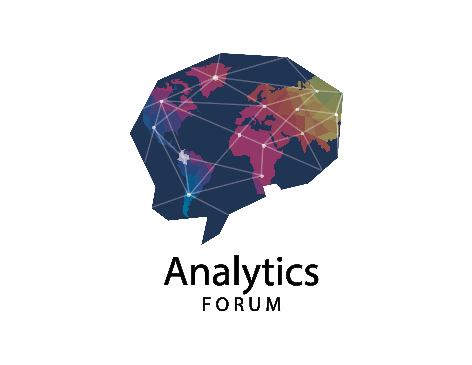 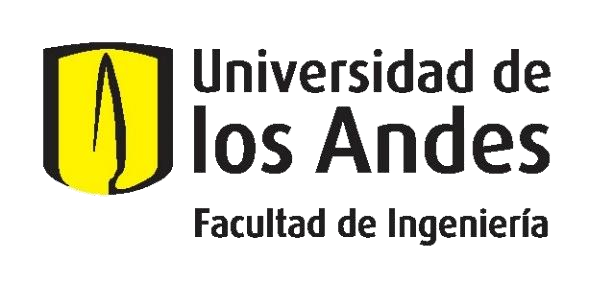 MAESTRÍA EN INTELIGENCIA ANALÍTICA PARA LA TOMA DE DECISIONES FORMATO DE SUSTENTACIÓN DE PROYECTO DE GRADO Fecha: día / mes / año Nombre del estudiante: _____________________________________Código: ________________ Nombre del estudiante: _____________________________________Código: ________________ Nombre del estudiante: _____________________________________Código: ________________ Título del proyecto: _______________________________________________________________ ________________________________________________________________________________ ________________________________________________________________________________ Calificación asignada por acuerdo entre el asesor y el jurado Marque con una equis (X) la casilla numérica correspondiente a la calificación, o registre la nota si corresponde a valores intermedios.Nombre del Asesor: _______________________________________________________________ Nombre del Pre-asesor: ____________________________________________________________ Nombre del Jurado: _______________________________________________________________ 	Firma del Asesor 	 	Firma del Pre-Asesor 	 	Firma del Jurado A continuación, se encuentran los principales elementos para evaluar la calidad de los proyectos de analítica según la metodología CAP – Informs.1.52.02.53.03.54.04.55.0Claridad en el problema de negocioAnálisis del problemaEstructura de la base de datosMetodologíaConstrucción de los modelosAnálisis de resultadosClaridad de la presentación